KEMITRAAN STRATEGIS INDONESIA- BRASIL DAN SIGNIFIKANSINYA BAGI PENINGKATAN HUBUNGAN BILATERAL KEDUA NEGARASKRIPSIDiajukan untuk memenuhi salah satu syarat Dalam Menempuh Ujian Sarjana Program Strata Satu Pada Jurusan Hubungan Internasional Oleh :Sulfi AprianiNPM : 072030092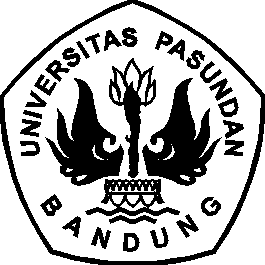 JURUSAN HUBUNGAN INTERNASIONALFAKULTAS ILMU SOSIAL DAN ILMU POLITIKUNIVERSITAS PASUNDANBANDUNG2011